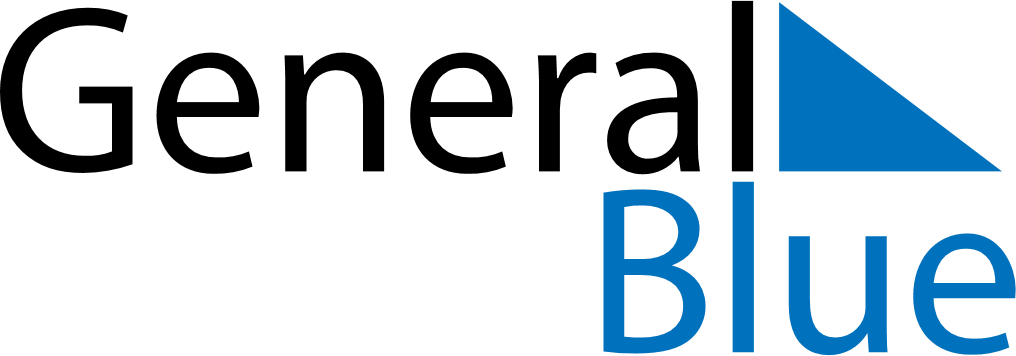 May 2018May 2018May 2018May 2018May 2018May 2018GuamGuamGuamGuamGuamGuamSundayMondayTuesdayWednesdayThursdayFridaySaturday12345678910111213141516171819Mother’s Day202122232425262728293031Memorial DayNOTES